    桃園市進出口商業同業公會 函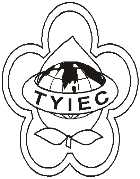          Taoyuan Importers & Exporters Chamber of Commerce桃園市桃園區中正路1249號5樓之4           TEL:886-3-316-4346   886-3-325-3781   FAX:886-3-355-9651ie325@ms19.hinet.net     www.taoyuanproduct.org受 文 者：各相關會員 發文日期：中華民國110年6月7日發文字號：桃貿豐字第110225號附    件：主   旨：為因應中央流行疫行指揮中心公告全國疫情警戒升級，自即日起至第三級疫情警戒解除之日止，衛生福利部食品藥物管理署暫停臨櫃申辦醫療器材及化粧品相關案件服務，請以郵寄方式提出申請，請查照。說   明：     ㄧ、依據衛生福利食品藥物管理署110年6月2日FDA器字第1101605867號函辦理。     二、配合中央流行疫情指揮中心防疫政策，加強相關防疫措施，為減少人員區域間移動並降低接觸風險，衛生福利部食品藥物管理署自即日起暫停受理臨櫃辦理醫療器材及化粧品相關申請案件，至第三級疫情警戒解除之日止，該等案件仍得以郵寄方式提出申請。 理事長  簡 文 豐